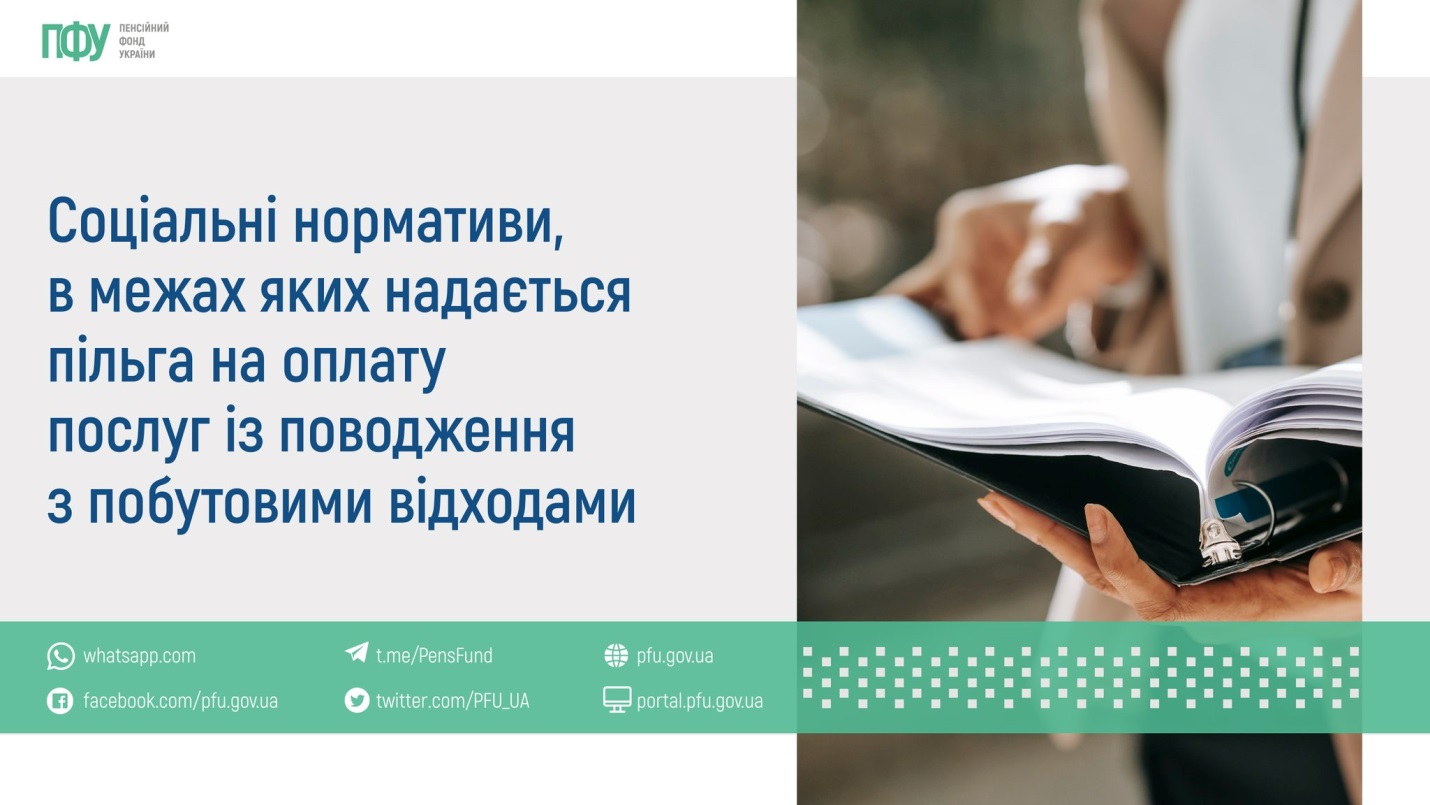 Нормативи на оплату послуг із поводження з побутовими відходами встановлено постановою Кабінету Міністрів України від 6 серпня 2014 року № 409 “Про встановлення державних соціальних стандартів у сфері житлово-комунального обслуговуванн” (зі змінами).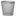 